                           Základná škola s materskou školou Dávida Mészárosa  - Mészáros Dávid Alapiskola és Óvoda,                                  Školský objekt 888, 925 32 Veľká Mača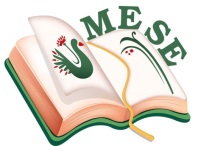 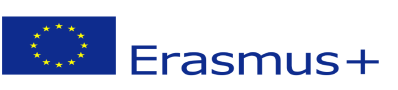 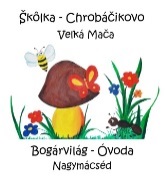 Názov projektu - a projekt címe: Mesével együtt segítsük az egészséget! Zmluva číslo – a szerződés száma: 2018 – 1- HU01 – KA229 – 047862_5TEVÉKENYÉG TERVTéma:  Gyermekek Világnapja – Mesés délelőtt – metamorfózis- mesehősökkel való azonosulás és ellenazonosulás – fantázia és realitás – belső képalkotás – világlátás -  dramatikus játékTevékenységek: Közös projekttevékenység: Gyermekek Világnapja – szeptember 30. – Mesés délelőttTevékenység résztvevője: Mészáros Dávid Alapiskola és Óvoda -  „Bogárvilág Óvoda óvodásai“Dátum: 2020. 09. 30.Felelősök a foglalkozás kivitelezéséért:Bréda Szilvia – Fodor GabriellaZákladná škola s materskou školou Dávida Mészárosa  - Mészáros Dávid Alapiskola és Óvoda, Základná škola s materskou školou Dávida Mészárosa  - Mészáros Dávid Alapiskola és Óvoda, Előzmények:A meseprojekt keretén belül szeptemberben, Benedek Elek meseíró 161. születésnapján megemlékeztünk a Népmese Világnapjáról és a Gyermekek Világnapjáról. A Gyermekek Világnapját 1954 óta az UNICEF kezdeményezésére tartjuk, elsősorban a fejlődő országok gyermekeinek támogatása a cél. Egész napos programot tartottunk az óvodánkban, mesedélelőtt az óvodások részére, online előadás a szülőknek a mese fontosságáról, beszélgetés gyerekekről  gyerekeknek.Megvalósítás:Szerda reggel a csoportszobák a „tündér“ varázspálcája segítségével Meseországgá változtak. A gyerekek érkezése után Benedek Elek: „Szóló szőlő, mosolygó alma, csengő barack“ meséjébe csöppentek az óvodások. A gyermekek a mese szereplőinek bőrébe bújtak és a drámajáték segítségével újraélték az előző nap hallott mesét. Volt királyi udvar, fantázia játék, vásári játék,igaz-hamis játék, jó és a rossz harca,  „sárba ragadt hintó kihúzása“ – mesejelenet eljátszása, melyhez segítségül Debussy: A tenger/Hullámok játéka/ c. zene nyújtott katartikus élményt. Nem maradhatott el a legkisebb királylány közös elbújtatása sem a malac elől. A végén minden jóra fordult. A tündér királyfivá változtatta a malacot és jöhetett a királyi lakodalom. A gyerekekkel helyszínt alakítottunk: asztalok egymás mellé tolása, gyümölcsök felszeletelése, terítés, tánc.Délután a szülőknek tartottunk online előadást a „Miért fontos a mese a gyermek számára?“ címmel.Reflexió:A gyermekeknek szüksége és igénye van a mesére. Elgondolkodtató, hogy mégis sok családban a mese háttérbe szorul, gyakran a tévében nyújtott mesék képi világát helyezik előtérbe a szülők. Pedig a mesekönyvben megbújó csodás világ – igaz, hogy nagyobb erőfeszítést kíván a gyermektől -, de annál nagyobb élményt. Mi igyekszünk az óvodában minél többet mesélni, szeretnénk, ha  gyermekeink  majd rendszeresen olvasnának. A meséléssel kicsi kortól könyvhöz szoktathatjuk gyermekeinket és soha nem múló igény alakulhat ki bennük az olvasás iránt.Nagymácséd, 2020. 09. 30.                                                                                                                  Bréda Szilvia                                                                                                              Projekt koordinátor                                                                                                            .................................BeszámolóBeszámolóTevékenység célja:Élményt nyújtó tevékenységek biztosítása.Baráti kapcsolatok megerősítéseA szociális képességek fejlesztése: társas kapcsolatok megalapozásával – multikultúrális nevelésA mese szövegének megértése, átéléseMesefajták megismerése, ismerkedés a népi mesehősökkel, szimbólunokkalSzereplési vágy felkeltésePontos, érthető szövegmondásra törekvésBábjáték szövegének megértése, átéléseSzép tiszta éneklésre törekvésTevékenység feladata:Szokások, hagyományok ápolása – multikultúrális nevelésA természetes gyermeki kíváncsiság felkeltése, kielégítéseBenedek Elek: Szóló szőlő, mosolygó alma, csengő barack - mesehallgatás + dramatikus játékbábelőadásNépmese világnapjának dokumentálása – fotók                                                                                                                           Szervezés:Feltételek megteremtése, Szükséges eszközök elkészítése, bebiztosításaEszközök:szükséges alapanyagok biztosítása mesekönyv, bábszínház kellékeimesehősök ruhái/kosztümök         rajzlap, színes ceruzákMódszerek:Készülődés, közös dramatikus játék,  beszélgetés, kisfilm készítése